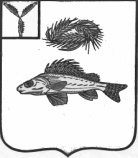   АДМИНИСТРАЦИЯМАРЬЕВСКОГО МУНИЦИПАЛЬНОГО ОБРАЗОВАНИЯЕРШОВСКОГО РАЙОНА САРАТОВСКОЙ ОБЛАСТИПОСТАНОВЛЕНИЕот 28.06.2017 года	                   № 32О приостановлении на 2017 год индексации заработной платы муниципальныхслужащих и работников администрации Марьевскогомуниципального образования.        Во исполнение Распоряжения Правительства Саратовской области от 31 марта 2017 года  № 74 –Пр « О программе оптимизации расходов областного бюджета на 2017-2019 годы», в соответствии с Постановлением администрации Ершовского муниципального района от 27.01.2017. № 60  п.4, администрация Марьевского муниципального образования                                                  Постановляет :Приостановить на 2017 год индексацию заработной платы муниципальных служащих и работников  администрации Марьевского муниципального образованияНе допускать увеличение штатной численности работников органов местного самоуправления.Контроль за исполнение настоящего распоряжения возложить на главного специалиста администрации Гришанову Н.Н.Глава Марьевского муниципального образования                               С.И. Яковлев